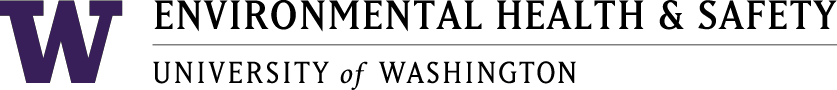 Health and Safety Committee 10
Meeting MinutesFebruary 25, 2019  1:00 pm – 2:00 pmOcean Sciences Building Room 203*X=Present at meetingMeeting notes recorded by FL. AgendaCall to order Approval of minutesOARS ReportsU-wide meeting news and Open DiscussionAdjourn1. Call to Order: Meeting called to order at 1:05 pm by DW. 2. Approval of Minutes: January minutes approved by the committee.3. OARS ReportsJanuary Knee scape - Closed. 4. U-wide meeting news meeting was poorly attended, no quorum 5. Open DiscussionThere isn’t a building coordinator training, but facilities is looking into rewriting administrative policy statement for building coordinators with the guiding council perhaps a checklist may be useful Blodel Updates: looking into how to document damages and who pays for what Stephanie Harrington will send out draft of new field trip guidelines before submitting it to the curriculum committee Stephanie contacted unit administrators to review and update their unit’s existing business continuity plans Dave Warren is taking questions for community outreach officers. Will invite them to attend a HSC meeting. 6. Adjourn